ΘΕΜΑ:	Έγκριση σχεδίου τροποποίησης σύμβασης του υποέργου «…………….» της Πράξης «…….» (Κωδικός ΟΠΣ….)Έχοντας υπόψη:Τον Κανονισμό (ΕΕ) 2021/1060 του Ευρωπαϊκού Κοινοβουλίου και του Συμβουλίου της 24ης Ιουνίου 2021 για τον καθορισμό κοινών διατάξεων για το Ευρωπαϊκό Ταμείο Περιφερειακής Ανάπτυξης, το Ευρωπαϊκό Κοινωνικό Ταμείο+, το Ταμείο Συνοχής, το Ταμείο Δίκαιης Μετάβασης και το Ευρωπαϊκό Ταμείο Θάλασσας, Αλιείας και Υδατοκαλλιέργειας, και δημοσιονομικών κανόνων για τα εν λόγω Ταμεία και για το Ταμείο Ασύλου, Μετανάστευσης και Ένταξης, το Ταμείο Εσωτερικής Ασφάλειας και το Μέσο για τη Χρηματοδοτική Στήριξη της Διαχείρισης των Συνόρων και την Πολιτική των Θεωρήσεων. Τον Κανονισμό (ΕΕ) 2021/1147 του Ευρωπαϊκού Κοινοβουλίου και του Συμβουλίου της 7ης Ιουλίου 2021 για τη θέσπιση του Ταμείου Ασύλου, Μετανάστευσης και Ένταξης.  ή Τον Κανονισμό (ΕΕ) 2021/1148 του Ευρωπαϊκού Κοινοβουλίου και του Συμβουλίου της 7ης Ιουλίου 2021 για τη θέσπιση, ως μέρους του Ταμείου για την Ολοκληρωμένη Διαχείριση των Συνόρων, του Μέσου Χρηματοδοτικής Στήριξης για τη Διαχείριση των Συνόρων και την Πολιτική Θεωρήσεων ή Τον Κανονισμό (ΕΕ) 2021/1149 του Ευρωπαϊκού Κοινοβουλίου και του Συμβουλίου της 7ης Ιουλίου 2021 για τη θέσπιση του Ταμείου Εσωτερικής Ασφάλειας. Τον Κανονισμό (ΕΕ) 2013/604 του Ευρωπαϊκού Κοινοβουλίου και του Συμβουλίου της 26ης Ιουνίου 2013 για τη θέσπιση των κριτηρίων και μηχανισμών για τον προσδιορισμό του κράτους μέλους που είναι υπεύθυνο για την εξέταση αίτησης διεθνούς προστασίας που υποβάλλεται σε κράτος μέλος από υπήκοο τρίτης χώρας ή από απάτριδα (αναδιατύπωση).  Τον ν. 4939/2022 «Κύρωση Κώδικα Νομοθεσίας για την υποδοχή, τη διεθνή προστασία πολιτών τρίτων χωρών και ανιθαγενών και την προσωρινή προστασία σε περίπτωση μαζικής εισροής εκτοπισθέντων αλλοδαπών»  (Α’ 111). Τον ν. 4914/2022 «Διαχείριση, έλεγχος και εφαρμογή αναπτυξιακών παρεμβάσεων για την Προγραμματική Περίοδο 2021-2027, σύσταση Ανώνυμης Εταιρείας «Εθνικό Μητρώο Νεοφυών Επιχειρήσεων Α.Ε.» και άλλες διατάξεις» (Α' 61). Τον ν. 4825/2021 «Αναμόρφωση διαδικασιών απελάσεων και επιστροφών πολιτών τρίτων χωρών, προσέλκυση επενδυτών και ψηφιακών νομάδων, ζητήματα αδειών διαμονής και διαδικασιών χορήγησης διεθνούς προστασίας, διατάξεις αρμοδιότητας Υπουργείου Μετανάστευσης και Ασύλου και Υπουργείου Προστασίας του Πολίτη και άλλες επείγουσες διατάξεις» (Α' 157). Τον ν. 4622/2019 «Επιτελικό Κράτος: οργάνωση, λειτουργία και διαφάνεια της Κυβέρνησης, των κυβερνητικών οργάνων και της κεντρικής δημόσιας διοίκησης» (Α' 133). Το άρθρο 90 του «Κώδικα Νομοθεσίας για την Κυβέρνηση και τα Κυβερνητικά Όργανα» που κωδικοποιήθηκε με το άρθρο πρώτο του π.δ. 63/2005 (Α’ 98) και διατηρήθηκε σε ισχύ με την παρ. 22 του άρθρου 119 του ν. 4622/2019 (Α΄133).  Το π.δ. 106/2020 «Οργανισμός Υπουργείου Μετανάστευσης και Ασύλου» (Α’ 255). Την υπ’αρ 269397/2023 κοινή απόφαση των υπουργών Ανάπτυξης και Επενδύσεων και Μετανάστευσης και Ασύλου «Σύστημα Διαχείρισης και Ελέγχου των Προγραμμάτων των Ταμείων Μετανάστευσης και Εσωτερικών Υποθέσεων (ΤΑΜΕΥ) (Ταμείο Ασύλου, Μετανάστευσης και Ένταξης -ΤΑΜΕ, Ταμείο Εσωτερικής Ασφαλείας-ΤΕΑ και Μέσο για τη Χρηματοδοτική Στήριξη της Διαχείρισης των Συνόρων και την Πολιτική Θεωρήσεων-ΜΔΣΘ) για την προγραμματική περίοδο 2021-2027»(΄β 3400). Την υπό στοιχεία C(2022) 8160/10.11.2022 εκτελεστική απόφαση της Ευρωπαϊκής Επιτροπής για την έγκριση του Προγράμματος της Ελλάδας για στήριξη από το Ευρωπαϊκό Ταμείο Ασύλου, Μετανάστευσης και Ένταξης (ΤΑΜΕ/AMIF).   Την υπό στοιχεία C(2022) 8306/15.11.2022 εκτελεστική απόφαση της Ευρωπαϊκής Επιτροπής για την έγκριση του Προγράμματος της Ελλάδας για στήριξη από το Μέσο Χρηματοδοτικής Στήριξης για τη Διαχείριση των Συνόρων και την Πολιτική Θεωρήσεων, ως μέρος του Ταμείου για την Ολοκληρωμένη Διαχείριση των Συνόρων (ΜΔΣΘ/BMVI)  Την υπό στοιχεία C(2022) 8922/30.11.2022 εκτελεστική απόφαση της Ευρωπαϊκής Επιτροπής για την έγκριση του Προγράμματος της Ελλάδας για στήριξη από το Ταμείο Εσωτερικής Ασφάλειας (ΤΕΑ/ISF). Την υπ’ αριθ. πρωτ. ______/__-__-202_ (ΑΔΑ: _________-___ ) Απόφαση Ένταξης της Πράξης «__ __ __ __ __ __ __ __ __ __ __ __ __ __ __ __ __ __ __ __ __ __ __ __» με Κωδικό ΟΠΣ _______ από το «Πρόγραμμα Ελλάδας-Ευρωπαϊκό Ταμείο Ασύλου, Μετανάστευσης και Ένταξης 2021-2027». ή Την με αριθ. πρωτ. ______/__-__-202_ (ΑΔΑ: _________-___ ) Απόφαση Ένταξης της Πράξης «__ __ __ __ __ __ __ __ __ __ __ __ __ __ __ __ __ __ __ __ __ __ __ __» με Κωδικό ΟΠΣ _______ από το «Πρόγραμμα Ελλάδας-Μέσο Χρηματοδοτικής Στήριξης για τη Διαχείριση των Συνόρων και την Πολιτική Θεωρήσεων του Ταμείου για την Ολοκληρωμένη Διαχείριση των Συνόρων 2021-2027». ή Την με αριθ. πρωτ. ______/__-__-202_ (ΑΔΑ: _________-___ ) Απόφαση Ένταξης της Πράξης «__ __ __ __ __ __ __ __ __ __ __ __ __ __ __ __ __ __ __ __ __ __ __ __» με Κωδικό ΟΠΣ _______ από το «Πρόγραμμα Ελλάδας-Ταμείο Εσωτερικής Ασφάλειας 2021-2027». Την υπ' αρ. 125888/06.04.2023 κοινή απόφαση των Υπουργών Ανάπτυξης και Επενδύσεων και Μετανάστευσης και Ασύλου με θέμα  «Διάρθρωση της Ειδικής Υπηρεσίας Συντονισμού και Διαχείρισης Προγραμμάτων Μετανάστευσης και Εσωτερικών Υποθέσεων και καθορισμός των τυπικών και ουσιαστικών προσόντων του προσωπικού που μετακινείται ή αποσπάται σε αυτήν, σύμφωνα με το άρθρο 76 του ν. 4375/2016.» (B’ 2203). Το υποβληθέν μέσω του ΟΠΣ (id ____), αίτημα του δικαιούχου με συμπληρωμένη τη σχετική Λίστα Ελέγχου και συνοδευόμενο με τα απαραίτητα έγγραφα για την εξέταση της τροποποίησης της σύμβασης του προς εξέταση υποέργου (συμπεριλαμβανομένης και της με αριθμ. ………. Πράξης του Ελεγκτικού Συνεδρίου για τον έλεγχο νομιμότητας της διαδικασίας τροποποίησης της σύμβασης του συγκεκριμένου υποέργου - επιλέγεται ανάλογα με την περίπτωση), καθώς . Τα αποτελέσματα της εξέτασης των στοιχείων που τροποποιούν τη σύμβαση, βάσει του ισχύοντος θεσμικού και κανονιστικού πλαισίου ανάθεσης και εκτέλεσης δημοσίων συμβάσεων και τους όρους της με αριθμ. πρωτ. …….. απόφασης ένταξης της συγκεκριμένης πράξης, όπως τεκμηριωμένα αποτυπώνονται στη σχετική Λίστα Ελέγχου …………... (συμπληρώνεται ανάλογα με την περίπτωση).ΔΙΑΤΥΠΩΝΕΤΑΙ ΘΕΤΙΚΗ ΓΝΩΜΗγια την τροποποίηση της σύμβασης του υποέργου «…………………………………..», της πράξης «………………….», με κωδικό ΟΠΣ «………..», συνολικού προϋπολογισμού «…….…………» (εφόσον υπάρχει ΦΠΑ θα πρέπει να συμπληρωθεί ο προϋπολογισμός και με το ΦΠΑ), δεδομένου ότι πληρούνται οι προϋποθέσεις του/των άρθρου/άρθρων ……….. (συμπληρώνεται κατά περίπτωση ανάλογα με τη νομική βάση της τροποποίησης της σύμβασης). Στην περίπτωση που η τροποποίηση της σύμβασης  τροποποιεί στοιχεία της  απόφασης ένταξηςΜε την έγκριση της τροποποίησης της σύμβασης  και δεδομένου ότι η προτεινόμενη τροποποίηση επισύρει τροποποιήσεις στα εξής στοιχεία της  απόφασης ένταξης: α) δημόσια δαπάνη της δράσης, ή/και β) δημόσια δαπάνη στις επί μέρους κατηγορίες δαπανών, ή/και γ) παραδοτέα, ή/και δ) δείκτες, ή/και ε) διάρκεια, υποχρεούστε στην υποβολή σχετικού αιτήματος τροποποίησης της πράξης. Μετά την τροποποίηση της απόφασης ένταξης και την υπογραφή της σύμβασης υποβάλλεται και το τροποποιημένο ΤΔΥ.ήΔΙΑΤΥΠΩΝΕΤΑΙ ΑΡΝΗΤΙΚΗ ΓΝΩΜΗ για την τροποποίηση της σύμβασης «…………………………………..», της πράξης «………………..», με κωδικό ΟΠΣ «………..», συνολικού προϋπολογισμού «…….…………» (εφόσον υπάρχει ΦΠΑ θα πρέπει να συμπληρωθεί ο προϋπολογισμός και με το ΦΠΑ), καθώς από τον σχετικό έλεγχο διαπιστώνονται τα ακόλουθα: (επιλέγεται κάποιο από τα ακόλουθα και η διατύπωση προσαρμόζεται κατά περίπτωση: )Α. Σε περίπτωση υποβολής από τον δικαιούχο φακέλου με ελλιπή στοιχεία1. Ελλιπής συμπλήρωση των στοιχείων που ζητήθηκαν με το από ….. έγγραφο/ μήνυμα ΟΠΣ   ή 2. Παρέλευση άπρακτης της προθεσμίας υποβολής των συμπληρωματικών στοιχείων που ζητήθηκαν με το από ….. έγγραφο/ μήνυμα ΟΠΣ ……ή3. Εκπρόθεσμη υποβολή των συμπληρωματικών στοιχείων που ζητήθηκαν με το από ….. έγγραφο/ μήνυμα ΟΠΣ.Οι ειδικότερες ελλείψεις έχουν αποτυπωθεί στα επί μέρους ερωτήματα της λίστας ελέγχου που σας επισυνάπτεται (κατά περίπτωση όπου χρειάζεται)ΉΒ. Σε περίπτωση υποβολής από τον δικαιούχο φακέλου με πλήρη μεν στοιχεία αλλά με ζητήματα νομιμότητας επ’ αυτών1. Μη συμμόρφωση ή ελλιπής συμμόρφωση με τις υποδείξεις της ΔΑ/ΕΦ και μη ενσωμάτωση ή ελλιπής ενσωμάτωση των όσων επισημάνθηκαν από την ΔΑ/ΕΦ με το από ….. έγγραφο/ μήνυμα ΟΠΣ       ή2. Παρέλευση άπρακτης της προθεσμίας συμμόρφωσης/ ενσωμάτωσης των υποδείξεων της ΔΑ/ΕΦ που απεστάλησαν με το από ….. έγγραφο/ μήνυμα ΟΠΣ      ή3. Εκπρόθεσμη συμμόρφωση/ ενσωμάτωση των υποδείξεων της ΔΑ/ΕΦ που απεστάλησαν με το από ….. έγγραφο/ μήνυμα ΟΠΣ.Οι ειδικότερες ελλείψεις έχουν αποτυπωθεί στα επί μέρους ερωτήματα της λίστας ελέγχου που σας επισυνάπτεταιΉΣε περίπτωση πρόσθετων ευρημάτων ή διαπιστώσεων που προκύπτουν επιπλέον των ερωτημάτων της Λίστας Ελέγχου ή αφορούν σε γενικότερες παραμέτρους, περιγράφονται αναλυτικά τα ευρήματα που οδηγούν στη διατύπωση αρνητικής γνώμης …………………………………….…………………………………..Ο δικαιούχος έχει τη δυνατότητα υποβολής νέου αιτήματος, το οποίο συνεπάγεται την έναρξη νέας προθεσμίας είκοσι (20) εργάσιμων ημερών για την ΔΑ/ΕΦ (κατά περίπτωση όπου χρειάζεται).Ο ΠΡΟΪΣΤΑΜΕΝΟΣ ΤΗΣ ΕΥΣΥΔ ΜΕΥ/ ΤΟ ΑΡΜΟΔΙΟ ΟΡΓΑΝΟ ΤΟΥ ΕΦ………………………Εσωτερική Διανομή: Ειδική Υπηρεσία Συντονισμού & Διαχείρισης - ΜΕΥ. «…………..» ή Αγ.Ι.Ρέντης: …./…./2023Αρ. Πρωτ. …….Προς: Δικαιούχο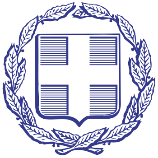 